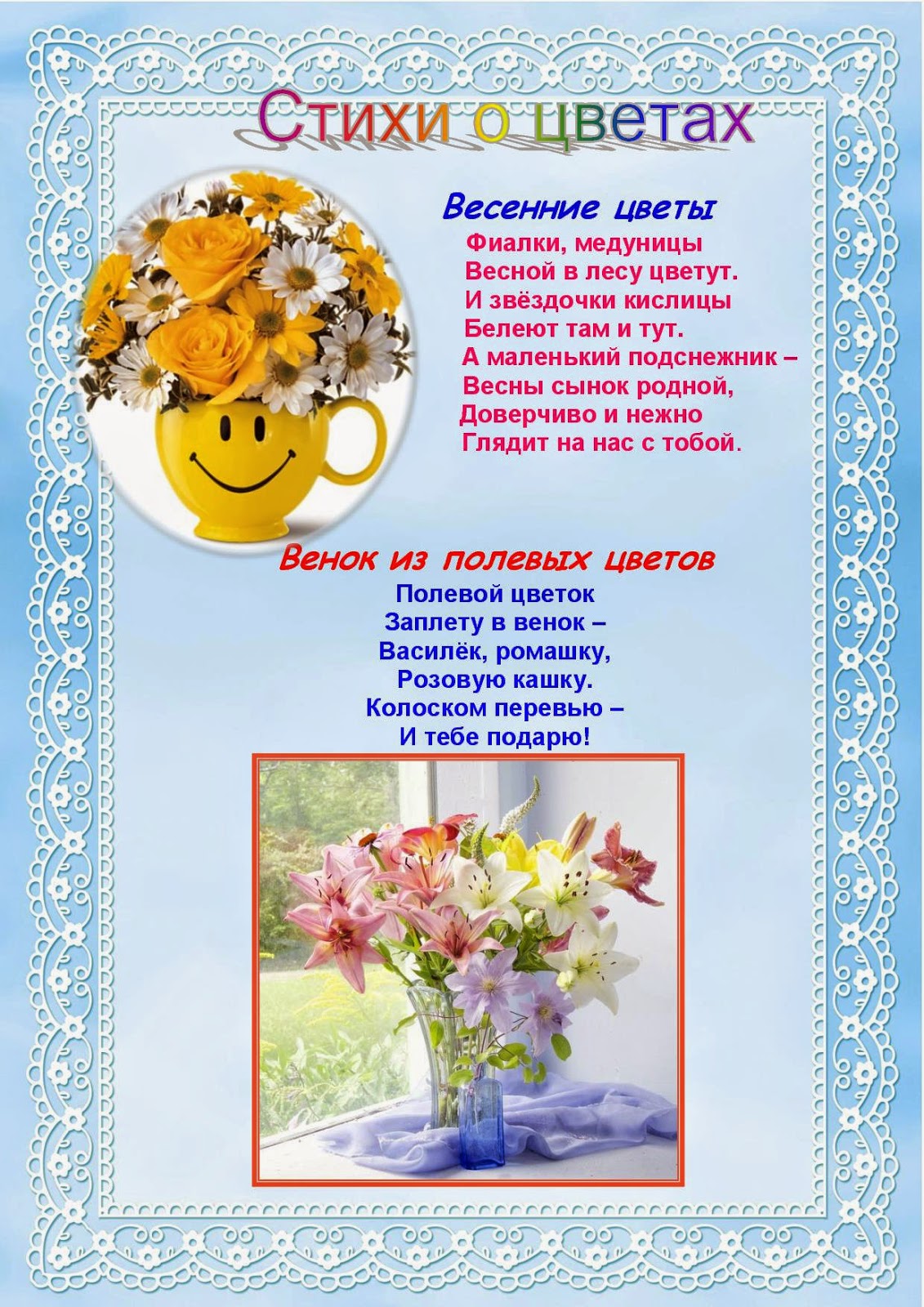 Стихотворения о цветах для детей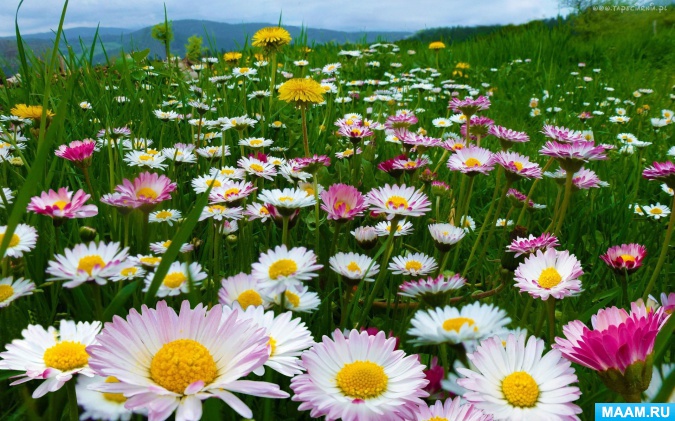 ГвоздикаПогляди-ка, погляди-ка,Что за красный огонек?Это дикая гвоздикаЖаркий празднует денек.А когда настанет вечер,Лепестки свернет цветок,"До утра! До новой встречи!" -И погаснет огонек.Е. СероваЗонтики- Как сделать триста зонтиков?-Спросил у мамы мальчик.Она ему ответила:- Подуй на одуванчик.Р. СефКак появились ромашки?- Эй, ромашки,Дайте мне ответ:Вы откуда,Если не секрет?- Не секрет, -ответили ромашки, -Нас носило солнышкоВ кармашке!В. Орлов***Катя леечку взяла,Все цветочки полила.Пусть попьют водичкиЦветочки-невелички.Мягкой тряпочкой листочкиПротирала наша дочка,Пыль дышать мешает,Поры закрывает.Острой палочкой взрыхлилаЗемлю всю в горшочках.Катя – умница большая,Маленькая дочка.Н. НищеваЛесная фиалкаЗимние морозыСолнышко прогнало.Хрупкая фиалкаНа полянке встала.К солнцу синий венчикТянется упрямо.Первую фиалкуЯ сорву для мамы.В. ПасналееваМакТолько солнышко взойдет –Мак на грядке расцветет.Бабочка-капустницаНа цветок опустится.Поглядишь – а у цветкаБольше на два лепестка.Е. ФейерабендМать-и-мачехаЗолотые лепестки,Хрупкий стебелек.Распустился у рекиСолнечный цветок.Только тучка набежала,Сжались лепесточки.На зеленых стебельках –Круглые комочки.Н. НищеваМеняемсяБелый одуванчик,Приземляйся тут!Забери мой мячик,Дай свой парашют!А. ПысинНа лугуБежит тропинка через луг,Ныряет влево, вправо.Куда ни глянь, цветы вокруг,Да по колено травы.Зеленый луг, как чудный сад,Пахуч и свеж в часы рассвета.Красивых, радужных цветовНа них разбросаны букеты.И. Суриков***На окне в такую раньРаспустилася герань.Круглые листочки,Пышные цветочкиДаже очень хороши –Так решили мылыши.Н. НищеваНезабудочная песенкаУ собачьей старой будкиРаспустились незабудки.Наш пушистый рыжий песВ незабудки тычет нос:"Сколько жить на свете буду –Незабудки не забуду!"Ю. НедельОдуванчикОдуванчик! До чего жТы на облачко похож.Страшно даже и взглянуть:Как бы облачко не сдуть!Г. ВиеруОдуванчикОдуванчик золотойБыл красивый, молодой,Не боялся никого,Даже ветра самого!Одуванчик золотойПостарел и стал седой,А как только поседел,Вместе с ветром улетел.З. АлександроваОдуванчикЯрко-желтый одуванчикВесь под дождиком продрог,А когда просох на солнце –Сам себя узнать не смог:Побелел он и распух,И рассыпался, как пух.Полетел пушинок ройНад притихшею травой,Над забором, над рекой,Над тропинкой луговойПод веселый крик ребят:"Парашютики летят!"С. Шушкевич***- Отчего зацвел цветок?" -Мальчик спрашивает мать.- Оттого, что мы цветокНе ленились поливать.Ф. ТроицкийО чем думает одуванчик?ЕслиВеритьИ мечтать,ЕслиБыть послушным,То за летоМожно статьШариком воздушным!    Ю. КушакПодсолнухДнём подсолнух в огородеУлыбается погоде.По орбите круговойВертит рыжей головой.-Я, - хвалился он пырею,-Вместе с Солнцем землю грею!М. ПронькоПослушные кувшинкиСолнце заснуло,Заснули кувшинки.Тихо баюкают ихКамышинки.Утром,Лишь солнечный лучикПрольется,Тотчас кувшинкаПослушно проснется.Т. ДмитриевПочему?Почему на головеНе растут цветочки?Ведь растут они в травеИ на каждой кочке!Если волосы растут,Значит, их сажают…А сажать цветочки тут мнеНе разрешают!Почему не сделать так:Срезать все кудряшки,На макушку – красный мак,А вокруг – ромашки.… Вот была бы голова!Голова что надо!Лес, цветы, грибы, трава…Тишина. Прохлада.А. Ахундова***Прибежал подснежникВ мартовский лесок,Заглянул подснежникВ чистый ручеек.И, себя увидев,Крикнул: "Вот те на!Я и не заметил,Что пришла весна"Л. Кудрявская   РепейСказал репей:- Я верный друг.Об этом знают все вокруг!И помнят,Между прочим,Что яПривязчив очень!С. ПшеничнаяРомашкаНа лугу у той дорожки,Что бежит к нам прямо в дом,Рос цветок на длинной ножке –Белый с желтеньким глазком.Я цветок сорвать хотела,Поднесла к нему ладонь,А пчела с цветка слетелаИ жужжит, жужжит: "Не тронь!"М. ПознанскаяРомашкиБелые ромашки-сестрички,У ромашек белые реснички.Пляшут среди летнего луга.До чего похожи друг на друга!Мальчик-ветер в дудочку дует,Он с ромашками польку танцует.Потанцует, улетит ветер:Мало ли ромашек на свете!Ф. ГрубинРомашкиМаленькое солнце на моей ладошке, -Белая ромашка на зеленой ножке.С белым ободочком желтые сердечки…Сколько на лугу их, сколько их у речки!Зацвели ромашки – наступило лето.Из ромашек белых вяжутся букеты.В глиняном кувшине, в банке или чашкеВесело теснятся крупные ромашки.Наши мастерицы принялись за дело –Всем венки плетутся из ромашек белых.И козленку Тимке и телушке МашкеНравятся большие, вкусные ромашки.З. Александрова***Самый первый, самый тонкий,Есть цветок с названьем нежным.Как привет капели звонкой,Называется подснежник.В. НищевТри богатыряПо тонкой нитке ручейкаСбежал с пригорка снег.И на пригорке три цветкаРаскрылись раньше всех.Стоят подснежники, горяВесенней новизной.Стоят, как три богатыря,Над сонною травой.Г. ЛадонщиковХрабрый цветокЯ вас прошу:Позавидуйте мне –Кактус расцвелУ меня на окне.Яркий цветок,СловноСолнечныйЛучик.Храбро горитМежду острых колючек.Р. СефЦветокЦветок на лугуЯ сорвал на бегу.Сорвал,А зачем –Объяснить не могу.В стаканеОн день простоял - и завял.А сколько бы онНа лугу простоял?В. ВикторовЧасовойПоставленный на постСамой весной,По стойке "смиpно",Опустив ладошки,В перчатках белых,Словно часовой,Стоит подснежникНа озябшей ножке.В. Орлов